T.C. SARIYER KAYMAKAMLIĞIBehçet Kemal Çağlar Anadolu Lisesi Müdürlüğü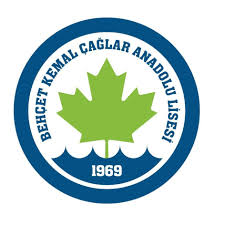  “SİHİR KUTUSU” PROJESİYönetici öğretmen: Gülbahar BilginFaaliyetlerin ayrıntılı açıklamasıEtkinlik ekibinin oluşturulması (9 E sınıfından youtube kanalı ve 9/E – 11/A sınıfları İnstagram için sorumlu öğrenciler seçildi. Bu öğrenciler hesap açma ve paylaşım yapmadan sorumlu oldu.)İngilizce dersinde belli başlı İngilizce deyimler ve kelimeler verilerek Öğrencilerden özgün öyküler yazmaları istendi.Bu öyküler Boğaziçi Üniversitesi stajyer öğretmen adaylarımız tarafından kontrol edildi.Bütün bu öyküler, yine öğrenciler tarafından görseller kullanılarak video haline getirilecek. Sosyal paltformda paylaşılacak.Diğer öğrenciler yazılan öyküleri bu şekilde okumuş ve dinlemiş olacak.                                                                        Uygundur.Namık Kemal MAHİOĞLUOkul MüdürüProje Adı : Sihir kutusu Proje Tanıtımı : Okullarımızda verilen İngilizce ödevlerinin, öğrencilerimizin yabancı dil öğrenmede gerekli olan yazma, okuma, dinleme ve konuşma yetilerini kullanarak  9.sınıflara bir youtube kanalı ve instagram kanalı açtırarak  görselleştimelerini sağlamak. Öğrencilere belli başlı İngilizce kelimeler verilerek yaratıcılıklarını kullanmaları istenip özgün öyküler yazmaları istenir. Daha sonra bu öyküler görselleştirilerek ve video yapılarak okul-sınıf grubunda (youtube ve instagram) paylaşılacaktır.Proje yöneticisi: Gülbahar Bilgin Mail adresi: gulbaharbilgiinn@gmail.comProjenin başlatılma gerekçeleri 9/E ve 11/A  sınıf öğrencilerinin yıl boyunca yapmış oldukları ve yapacakları İngilizce çalışmalarını sergileyebilecekleri bir platform oluşturulması amacı ile bu proje başlatılmıştır. Öğrencilerin İngilizce dersinde kendilerine verilen kelimeleri kullanarak özgün öyküler yazmaları istenmekte ve daha sonra bu öyküler görsellerle kısa videolar haline getirilip öğrencilerin oluşturduğu youtube kanalı ve instagramda paylaşılmaktadır. Bu kanalların adı ise sihir kutusu (Box of tricks) olarak belirlenmiştir.Projenin amacı :      Türk Milli Eğitimi’nin genel amaçları doğrultusunda; Behçet Kemal Çağlar Anadolu lisesi 9/E ve 11/A sınıfları öğrencilerimize  dil öğretiminde  yazılı ve sözlü iletişim becerilerini geliştirmek amaç edinilmiştir.Bütün dil beceri ve yeteneklerini interaktif yazılımlarla öğrencilerin düzenli alıştırma yapmaları sağlamaları hedeflenmiştir.Pandemi döneminde uzaktan eğitimde sosyal medyanın eğitim ve öğretimde öneminin farkına varılarak, dil öğrenimi zevkli hale getirilip ödevlerinin paylaşılmasını sağlamak. Öğrenciler yaratıcılıklarını kullanarak İngilizcede interaktif yöntemle yazma, dinleme ve okuma yaparak öykülerini video haline getirip paylaşacaklardır.3.Projenin hedefleri:a- Öğrencilerde İngilizce kelime bilgisini arttırmab- Öğrencilerin kendilerini sözel olarak ifade edebilme becerilerini geliştirmek.  c- Öğrencilerin kendi yaratıcılıklarının farkındalığını arttırma.d- İngilizce cümle kurabilme yetilerini genişletme, bu doğrultuda dil öğrenme motivasyonunu arttırma.Proje çıktıları ve başarı ölçütleri Projenin gerçekleştirilmesi durumunda elde edilecek çıktılar : 1.Öğrencilerin çok daha rahat İngilizce konuşabilmelerini sağlama2. Öğrenciler, bir öykü yazma sürecini yaşayacaklardır.3. Dil öğrenmede interaktif yöntemlerin önemini sergileme4. Okulda proje oluşturma ve gerçekleştirme konusunda model olmuş olmak. Böylelikle öğrenciler ödev yapmanın nasıl zevkli ve eğlenceli olabileceğini görecekler.Projenin hedef kitlesi: Okulumuzdaki 9/E ve 11/ A sınıfı öğrencileriProjenin işleyişi: Proje  şemasının oluşturulması.Proje sorumlularının belirlenmesiProjenin hazırlık süreci ve tarihin belirlenmesiSosyal medyada belirli aralıklarla paylaşım yapma